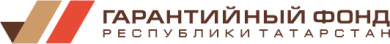 ______________________№_________________На №________________от________________Некоммерческая  организация «Гарантийный фонд Республики Татарстан»           (далее – Фонд)  информирует Вас  о начале функционирования                          Единого Центра Кредитования (далее – Центр).Центр – структурное подразделение Фонда, основной целью создания  которого является содействие субъектам  малого и среднего предпринимательства   в привлечении заемного финансирования для осуществления                 предпринимательской деятельности. Обратившись в Центр, предприниматели Республики Татарстан                  могут подать заявку на привлечение кредитных средств в банки – партнеры         Фонда  (41 банк) в электронном виде, а  офис банка посетят только в случае одобрения заявки на получение кредита в целях подписания                                  кредитного договора. Это позволит предпринимателям снизить как временные,        так и финансовые затраты на посещение офисов банков.Особую актуальность услуги Центра приобретают для предпринимателей, осуществляющих предпринимательскую деятельность в муниципальных образованиях   Республики Татарстан и желающих взять кредит в банках,                         не представленных на территории муниципального образования.Кроме того, сотрудники Центра осуществляют постоянный мониторинг банковских продуктов для малого и среднего бизнеса и готовы оказать помощь предпринимателям в выборе оптимального кредитного продукта, проконсультировать о специальных предложениях банков для малого и среднего бизнеса. На основании вышеизложенного просим Вас проинформировать           субъектов малого и среднего предпринимательства Вашего  муниципального района об услугах Центра, а так же направить информацию о заинтересованных                    в привлечении заемного финансирования  предпринимателей на электронную почту galieva@garfond.ru. Контакты  Центра: Адрес:  420021, РТ, г. Казань, ул. Московская, дом 55Телефон: +7(843) 292-08-33Галиева Альфинур Габдылхаковна - старший экономист ЦентраЭлектронный адрес:  galieva@garfond.ruС уважением, И. о. директора                                                                                       Р.А. УсмановИсп.А.Г.Галиева8(843)292-08-33ГАРАНТИЙНЫЙ ФОНДРЕСПУБЛИКИ ТАТАРСТАН420021, г.Казань, ул. Московская, д.55, пом.1001Тел./факс (843) 293-16-94info@garfond.ru, www.garfondrt.ruИНН 1655226000  ОГРН 1121600001632ТАТАРСТАН РЕСПУБЛИКАСЫНЫҢГАРАНТИЯ ФОНДЫ420021, Казан шәһәре, Мәскәү урамы, 55нче йорт, 1001 бинаТел./факс (843) 293-16-94info@garfond.ru, www.garfondrt.ruИНН 1655226000  ОГРН 1121600001632